T.C.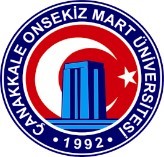 ÇANAKKALE ONSEKİZ MART ÜNİVERSİTESİÇan Uygulamalı Bilimler Fakültesi İKİLİ İŞBİRLİKLERİİŞYERİ MESLEKİ UYGULAMALARI EĞİTİM ve ÖĞRETİM İŞBİRLİĞİ İLE SOSYAL ve BİLİMSEL İŞBİRLİĞİ PROTOKOLLERİİŞBİRLİĞİ YAPILAN KURUMLARÇan KaymakamlığıÇan Belediyesi18 Mart Çan Termik Santrali EÜAŞSTK TemsilcileriPROTOKOL YAPILAN KURUMLARPROTOKOLÜN TÜRÜ18 Mart Çan Termik Santrali EÜAŞİşyeri Mesleki Uygulamaları Eğitim ve Öğretim İşbirliği